ISLA VISTA ARTS MINUTES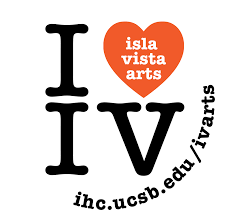 Associated Students DATE: May 26, 2020LOCATION: 	Zoom          Minutes/Actions recorded by: Tyler Ferguson, ChairCALL TO ORDER: 2:01pm by Tyler Ferguson, ChairA. MEETING BUSINESSRoll Call Acceptance of Excused Absences Acceptance of Proxies Cian Martin as Proxy for Vacant Liaison positionMisha Farrahi as Proxy for Vacant Liaison positionMOTION/SECOND: Majcher/SadeghinejadMotion Language: Motion to bundle and approve all proxies. ACTION: Vote: CONSENTVote Taken: 2:02pmB. PUBLIC FORUMKathleen Shen - Interested in Magic Lantern Films or WORD Magazine Representative position.  Took both classes online this quarter, which was interesting. They felt interactive and collaborative even online. For Magic Lantern, I put on a virtual event. (Q&A with Director of “Perks of Being A Wallflower”.) For WORD, I’ve been an artist and worked closely with them. I’m a communication major. I know how to communicate well with others and market things.DJ Palladino question for Ms. Shen- Assuming next year that we’re back in person having films in IV Theater, do you feel comfortable working with Magic Lantern to approve budgets for funding films?Ms. Shen’s response: YesMisha Farrahi - I am interested in the BOX Representative position. I am an education outreach intern. I go to Isla Vista Elementary and teach kindergarteners art history programs once a week. Currently The BOX curator. Last quarter did a polaroid exhibition on love. We want to digitize artwork this summer for an online BOX exhibition. I think I would be a great candidate for the position because I am the only one left in the BOX now, and very familiar with it. I’ve worked at the rec center and held other jobs and have financial experience.Natalie Alvarez - Interested in WORD Magazine Representative position. Have experience in multicultural symposiums. Good communicator, great organizer. Looking forward to it Director Jensen question to Ms. Alvarez - Have you been in WORD in the past?Ms. Alvarez’s response- No. I would have joined if I had known about it. I just learned about it and am very interested in getting involved. I plan on taking the class in the future.Claire Park - Interested in the BOX Representative position. Great communicator. Lot of leadership experience in former job. I gained a lot of experience in how to work well with other people. I love art, going to museums, would enjoy doing this job.Director Jensen’s question to Ms. Park: Do you know where the BOX is now? Are you in the Art Department? Do you think you could be an effective liaison and why? What is your year and major?Ms. Park’s response: I have been trying to take an Art class at UCSB since I got here. They always fill up so quickly unfortunately. I am a first year. I’m a sociology major. I know I will be an effective liaison.Kaytlin Troxler - Interested in Secretary position.Cian Martin- I am interested in being the IV Live Representative. I am taking the class next year. I am on the Improvability team now. Held various leadership positions at UCSB on Mock Trial, Forensics, etc. Good communicator. Happy to carry messages to and from the Board.EXTERNAL REPORTS   Advisor’s ReportDirector Jensen: Gave a detailed presentation on our budget. Executive Officers’ ReportsChair Ferguson: Senate has a bill on the floor this week that establishes our five new positions (IV Live Rep, Magic Lantern Rep, Secretary, Box Rep, and Word Rep) Member ReportsOutreach Coordinator Danielzadeh: Brainstorming outreach ideas, a potential contest for IV Arts Logo and merch. Because it is so late in the year, maybe not a whole contest, but something simple like a sticker contest. My only concern with that was are we allowed to do things like that during summer?Director Jensen response- It should be okay.Social Media Coordinator Tallavarjula: Presented her website. Very good looking. but we may have to table it because we may need higher up approval for website changes from IHC.ACCEPTANCE of AGENDA MOTION/SECOND: Danielzadeh/TallavarjulaMotion Language: Motion to accept the agenda.ACTION: Vote: CONSENTVote Taken: 2:49pmCONSENT ITEMSApproval of our/Minutes from: 5/4/205/22/20MOTION/SECOND: Danielzadeh/TallavarjulaMotion Language: Motion to bundle and approve all Isla Vista Arts minutes.ACTION: Vote: CONSENTVote Taken: 2:49pmACTION ITEMS  F-1. Old Business:  F-2 New Business: Voting on Coordinator Tallavarjula’s website designs. 		Option 1: visalatalla.wixsite.com/mysite		Option 2: visalatalla.wixsite.com/mysite-1		Option 3: NeitherMOTION/SECOND: Majcher/SadeghinejadMotion Language: Motion to table website designs for one meeting.ACTION: Vote: CONSENTVote Taken: 2:51pmVoting on New Board members Secretary: Kaytlin Troxler WORD Magazine Representative: Natalie Alvarez Magic Lantern Films Representative: Kathleen ShenIV Live Representative: Cian MartinThe BOX Representative: Misha FarrahiSenate Liaison: Daniel MitchellSenate Liaison: Eileen TranMOTION/SECOND: Sadeghinejad/TallavarjulaMotion Language: Motion to bundle and approve all Isla Vista Arts Board appointments.ACTION: Vote: CONSENTVote Taken: 3:03pmDirector Jensen’s BudgetMOTION/SECOND: Sadeghinejad/MajcherMotion Language: Motion to approve Director Jensen’s budget.ACTION: Vote: CONSENTVote Taken: 3:05pmProcedures in the event of a tie-vote on a motionMOTION/SECOND: Tallavarjula/DanielzadehMotion Language: Motion to delegate the responsibility of breaking a tie vote to Director Jensen.ACTION: Vote: CONSENTVote Taken: 3:11 pmCoordinator Tallavarjula’s Social Media IdeasCoordinator Danielzadeh- Can we be a little outside of the box, and not use Canva? Director Jensen- Let’s use Canva if we need to as a backup. Coordinator Tallavarjula- Y’all can contact me at visalatalla@gmail.com to discuss this further.Proxy Farrahi - I can get us a list of artists who contributed to The BOX to help us with social media designs.Treasurer Majcher- How much is Canva Pro?Director Jensen- Only a couple bucks a month.MOTION/SECOND: Tallavarjula/SadeghinejadMotion Language: Motion to table social media ideas for one meeting.ACTION: Vote: CONSENTVote Taken: 3:19pmDISCUSSION ITEMS Ideas for Isla Vista Arts Logo/possible contestCoordinator Danielzadeh: If we could do this over the summer, we have artists willing to make a logo. Or we could do a sticker design contest over summer? Many things will still be remote in summer and fall quarters. We could also consider doing the same logo for merch as well if we have the budget for that.. Treasurer Majcher -We should make a master roster with all of our contact information to discuss this with each other further later.Director Jensen- We have a former WORD Magazine member/graphic designer that I know well who could give us feedback on our logo designs, etc. Or we could just hire her for the Board, possibly.Ideas for community engagement - Vice Chair Sadeghinejad - Have we ever done FaceBook events or live showings of things we do? Maybe we can post on groups people follow, like UCSB FaceBook groups.Coordinator Danielzadeh- Visala and I should go over the smaller stuff, like our Instagram and other accounts and decide what we want our social media to look like. We can all post on UCSB Free and For Sale for our Board’s bigger events, etc. like how Program Board does. Also we should all plug our events in person and on our personal social media accounts.We all need to have at least 1 office hour per week, and they need to be publicized about where and when they will take place.Coordinator Danielzadeh- We should introduce board members on IV Arts’ Social media pages, listing our office hours, dates, times, and places, as well as a little “get to know the Board” background information.Coordinator Tallavarjula- Let’s do that and start with current board members. Then we can introduce the new ones after Senate approves them.Proxy Farrahi- If we are approved by Senate, I’m only active on Facebook. Is that okay?Chair Ferguson- Yes. That is fine.Roberts’ Rules of Order - Training the BoardREMARKSADJOURNMENTMOTION/SECOND: Proxy Martin/Proxy FarrahiMotion Language: Motion to adjourn.ACTION: Vote: CONSENTVote Taken: 3:34pm NameNote: absent (excused/not excused)arrived late (time)departed early (time)proxy (full name)Chelsie Alexander (Undergraduate Student Representative At-Large)PresentSarah Danielzadeh (Outreach Coordinator)PresentTyler Ferguson (Chair)PresentAdam Majcher (Treasurer)PresentZandra Marshall (Undergraduate Student Representative At-Large)PresentVacant (Senator)Proxy Cian MartinSoha Sadeghinejad (Vice Chair)PresentVisala Tallavarjula (Social Media Coordinator)PresentVacant (Senator)Proxy Misha Farrahi